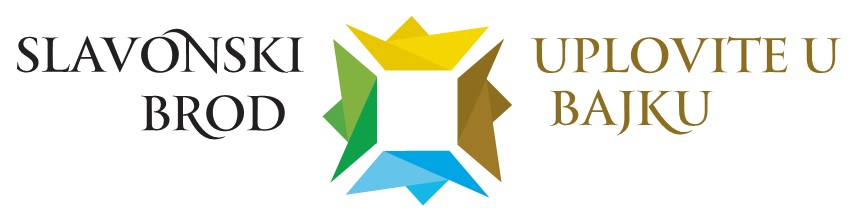 Vodič Destinacije „Slavonski Brod-Posavina“/ Info Guide of the Destination „Slavonski Brod-Posavina“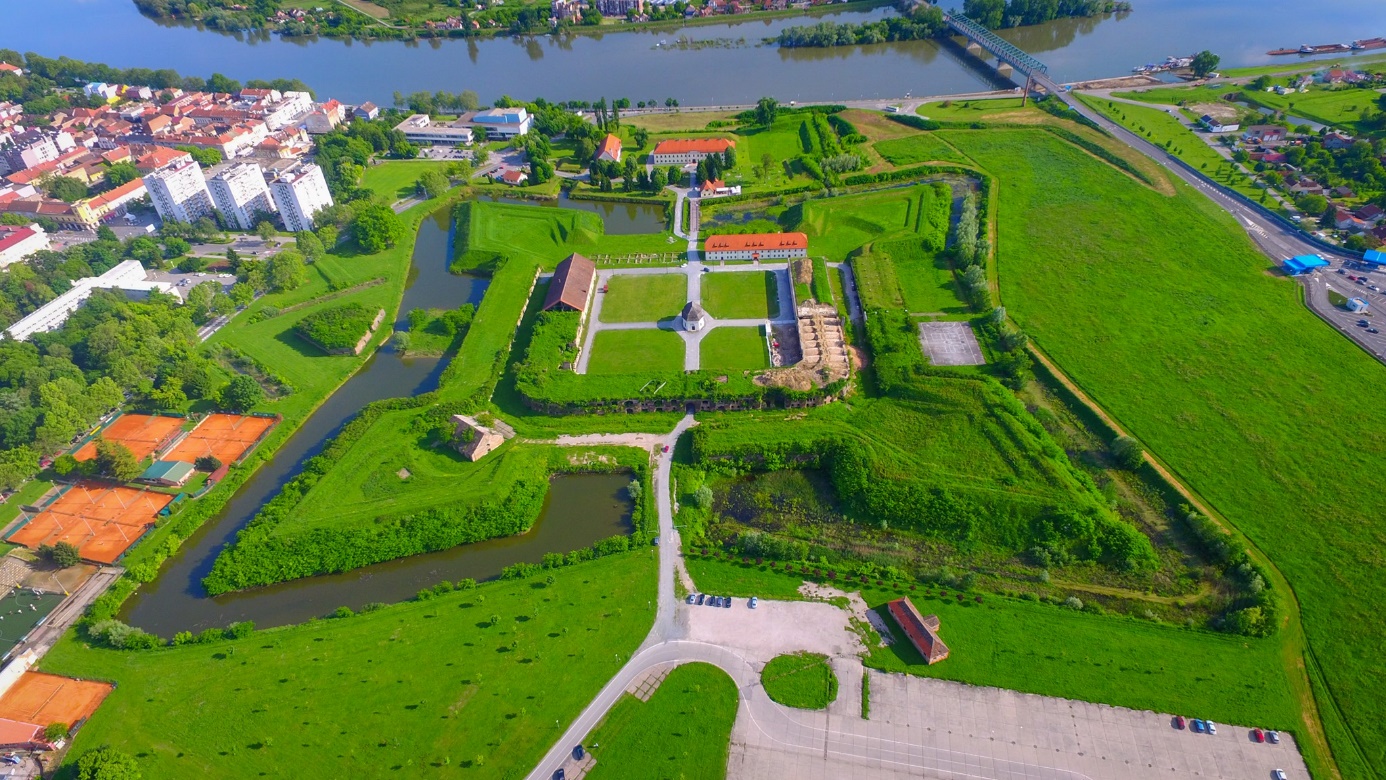 Turistička zajednica područja „Slavonski Brod-Posavina“ /Tourist Board „Slavonski Brod-Posavina“Trg pobjede 28/1 HR-35000 Slavonski Brodtel./fax: 00385 35 447 721e-mail: info@tzgsb.hr Radno vrijeme/Working hours   Turističko-informativni centar/Tourist Information Center Trg Ivane Brlić Mažuranić 7asvaki dan, uključujući nedjelje i praznike/ every day, including Saturdays and holidays 10,00 – 17,00/from 10:00 a.m till 5,00 p.m.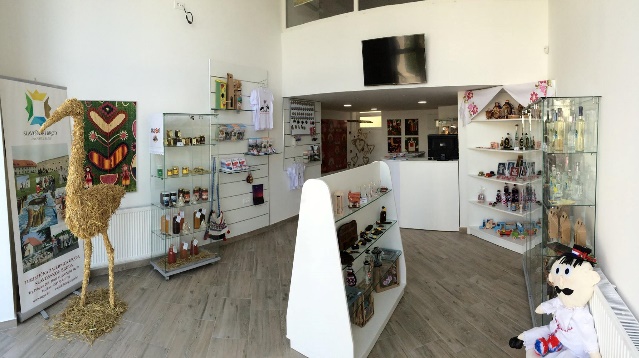 Galerije i muzeji/ Galleries and museums Galerija Ružić/Gallery RužićTvrđava Brod, Vukovarska 1od utorka do petka/from Tuesday till Friday10,00 – 17,00/from 10:00 a.m till 5,00 p.m.subotom/on Saturdays10,00 – 14,00/from 10:00 a.m. till 2,00 p.m.Organizirani posjeti mogući su i neradnim danima te izvan radnog vremena, uz prethodnu najavu na telefone  00385 35 447 680, 448 749, 411 510, odnosno na e-mail: galerija-umjetnina@sb.t-com.hr.Organized visits are possible on non-working days and outside working hours, with prior notice by phone 00385 35/ 447 680, 448 749, 411 510, or by e-mail: galerija-umjetnina@sb.t-com.hr.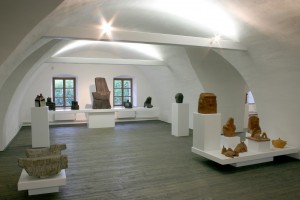 Spomen dom Dragutina Tadijanovića/Memorial Home of Dragutin Tadijanović  Ante Starčevića 8od ponedjeljka do petka/ from Monday till Friday8,00 – 16,00/ from 8:00 a.m till 4,00 p.m.Organizirani posjeti mogući su i neradnim danima te izvan radnog vremena, uz prethodnu najavu na telefone  00385 35 447 680, 448 749, 411 510, odnosno na e-mail: galerija-umjetnina@sb.t-com.hr.Organized visits are possible on non-working days and outside working hours, with prior notice by phone 00385 35 447 680, 448 749, 411 510, or by e-mail: galerija-umjetnina@sb.t-com.hr.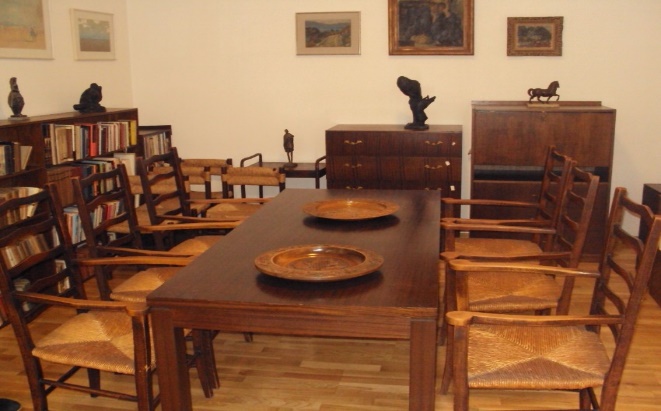 Muzej tambure/Tambura MuseumTvrđava Brod, Vukovarska 1http://www.but.hr/muzej_tambure.php Posjeti su mogući uz prethodnu najavu na telefon  00385 98  226 707, odnosno na e-mail: but@but.hrVisits are possible with prior notice by phone 00385 98 226 707, or by e-mail: but@but.hr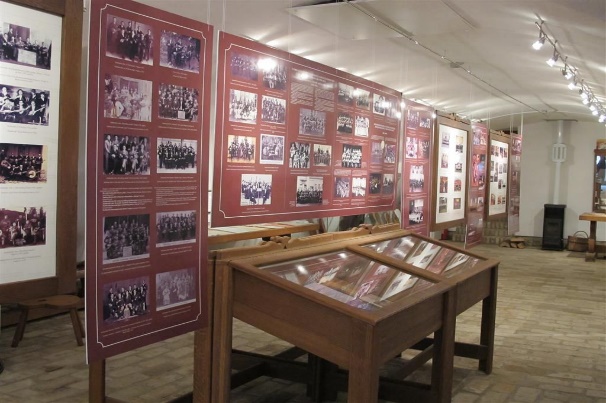 Kuća Brlić/ House of Ivana Brlić Mažuranićponedjeljakom/ on Mondays 9,00- 14,00/ from 9,00 a.m. till 2,00 p.m.od utoraka do petka/ from Tuesday till Friday,  9,00- 14,00/ from 9,00 a.m. till 2,00 p.m.17,00-19,00/from 5,00 p.m. till 7,00 p.m.subotom/ on Saturdays 10,00 -14,00/ from 10,00 a.m. till 2,00 p.m.18,00-20,00/from 6,00 p.m. till 8,00 p.m.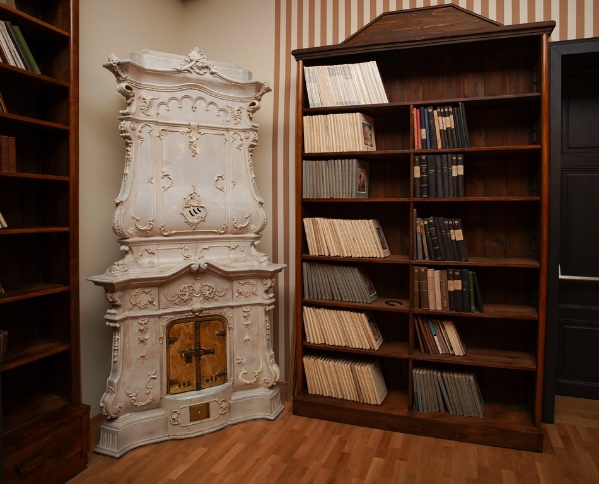 Mjenjačnice/Exhange offices  od utorka do petka/ from Tuesday till Friday8,00 – 19,00/ from 8:00 a.m till 7,00 p.m.Subotom/on Saturdays8,00 – 13,00/from 8:00 a.m. till 1,00 p.m.Trgovački centri/Shopping centers KauflandNaselje Slavonija II 5od ponedjeljka do subote/from Monday till Saturday7,00 – 22,00/from 7,00 a.m. till 10,00 p.m.Eurospin Ul. Petra Svačića 2B, 35000od ponedjeljka do subote/from Monday till Saturday7,00 – 22,00/from 7,00 a.m. till 10,00 p.m.LidlTrg hrvatskog proljeća 9od ponedjeljka do subote/from Monday till Saturday7,00 – 21,00/from 7,00 a.m. till 9,00 p.m.LidlOsječka ulica 280cod ponedjeljka do subote/from Monday till Saturday8,00 – 21,00/from 8,00 a.m. till 9,00 p.m.PlodineSjeverna vezna cesta 31od ponedjeljka do subote /from Monday till Saturday 7,00 – 22,00/from 7,00 a.m. till 10,00 p.m.Interspar SUPERNOVAOsječka ulica 284od ponedjeljka do subote/from Monday to Saturday7,00 – 21,00/from 7,00 a.m. till 9,00 p.m.SparPetra Svačića 2od ponedjeljka do subote/from Monday till Saturday7,00 – 21,00/from 7,00 a.m. till 9,00 p.m.PevexNaselje Slavonija II 4od ponedjeljka do subote/from Monday till Saturday7,30 – 20,30/from 7,30 a.m. till 8,30 p.m.KonzumUl. Josipa Jurja Strossmayera 30od ponedjeljka do subote/from Monday till Saturday7,00 – 21,00/from 7,00 a.m. till 9,00 p.m.EmmezetaUlica hrvatskih branitelja bb, Gornja Vrbaod ponedjeljka do subote/from Monday till Saturday7,00 – 21,00/from 7,00 a.m. till 9,00 p.m.Fis d.o.o.Osječka bbod ponedjeljka do subote/from Monday till Saturday8,30 – 19,00/from 8,30 a.m. till 7,00 p.m.Informacije o radnim nedjeljama trgovačkih centara dostupne su na web stranicama istih./Information about working Sundays in shopping centers is available on their websites.  Dežurstva/Duties   Dom zdravlja/Health center Borovska 5tel. 00385 35 210 600Centralna ljekarna/Central pharmacy Vukovarska 10tel. 00385 35 447 838Javni prijevoz/Public transport   Autobusne linije/Bus linesInformacije/Information: Autobusni kolodvor/Central bus stationTrg hrvatskog proljeća bbtel. 00385 60 810 810Željeznički promet/Railway linesInformacije/Information: Željeznički  kolodvor/Central railway stationTrg hrvatskog proljeća bbtel. 00385 35 444 787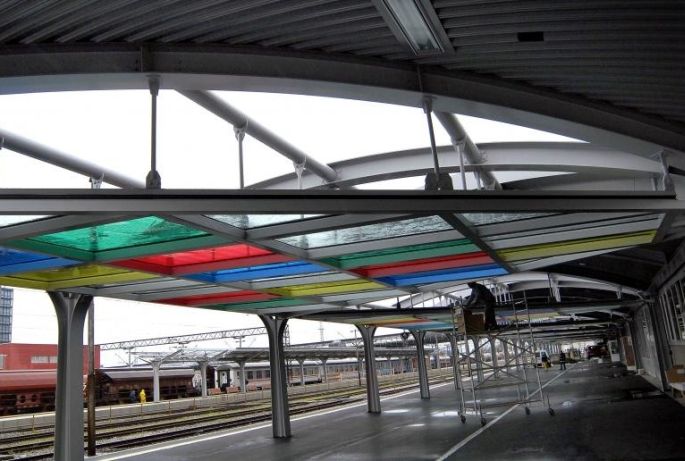 Taxi Informacije/Information: tel.00385 98 263 639; 91 430 00 01; 99/333 32 22; 91/450 35 00; 98 303 693; 99 518 65 94; 91/166 86 68; 91/338 38 39Stajališta/Stands: Autobusni kolodvor/Central bus station; Trg Ivane Brlić Mažuranić; Opća bolnica/General hospital, Andrije  Štampara 42 Lokalni prijevoz/Local public bus lines prema voznom redu objavljenom na Autobusnom kolodovoru/ according to the timetable published at the Central bus stationod ponedjeljka do petka, u intervalu od 5,00 do 23.00 sata,  prosječno svaki sat/from Monday till Friday, in the interval from 5.00 a.m.till 11.00 p.m., on average every hoursubotom, u intervalu od 5,00 do 2,00 sata idućeg dana, prosječno svakih sat i po/on Saturdays, in the interval from 5.00 a.m. to 2.00 a.m. the next day, on average every hour and a halfnedjeljom, u intervalu od 6,00 do 21,00 sat, prosječno svaka dva sata/ on Sundays, in the interval from 6.00 a.m. till 9,00 p.m., on average every hour and a half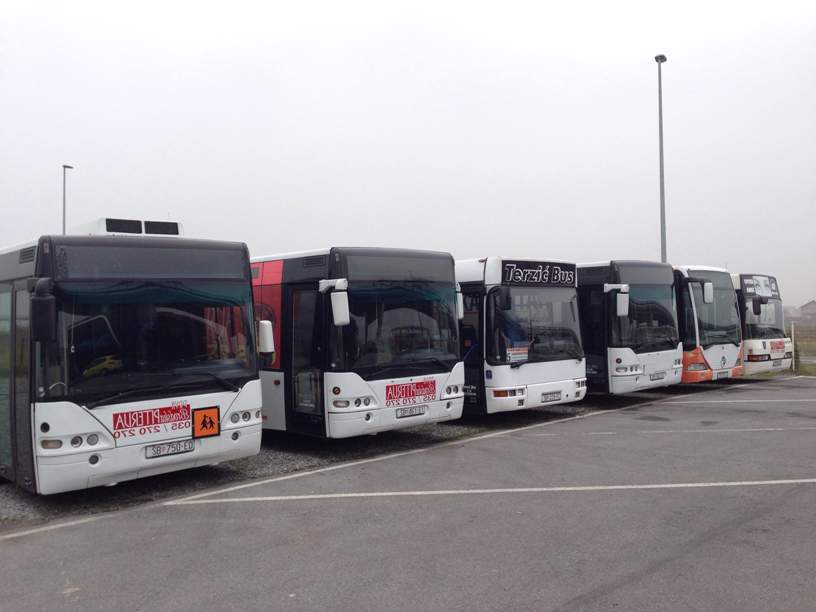 Parkiranje/Parking    uz plaćanje putem automata,slanjem sms poruke koja sadržava  registracijski broj vozila ili putem mobilnog telefona na broj 708351 za zonu I i na broj 708352 za zonu II/with payment via automat; by sending an SMS message containing the registration number of the vehicle or by mobile phone to the number 708351 for zone I and to the number 708352 for zone II